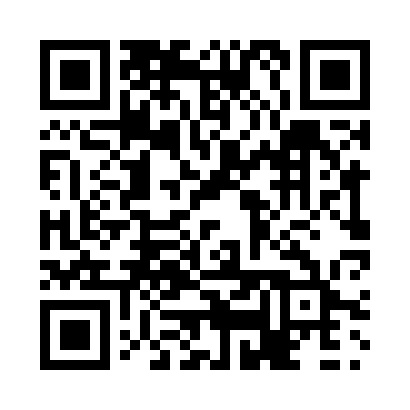 Prayer times for Val Rita, Ontario, CanadaWed 1 May 2024 - Fri 31 May 2024High Latitude Method: Angle Based RulePrayer Calculation Method: Islamic Society of North AmericaAsar Calculation Method: HanafiPrayer times provided by https://www.salahtimes.comDateDayFajrSunriseDhuhrAsrMaghribIsha1Wed4:196:071:276:328:4810:372Thu4:166:051:276:338:5010:393Fri4:146:041:276:348:5110:414Sat4:116:021:276:358:5310:445Sun4:096:001:276:368:5410:466Mon4:065:591:276:378:5610:487Tue4:045:571:276:388:5710:518Wed4:015:561:276:398:5910:539Thu3:595:541:276:409:0010:5610Fri3:575:521:276:409:0110:5811Sat3:545:511:276:419:0311:0012Sun3:525:501:276:429:0411:0313Mon3:495:481:276:439:0611:0514Tue3:475:471:276:449:0711:0815Wed3:445:451:276:459:0811:1016Thu3:425:441:276:459:1011:1217Fri3:405:431:276:469:1111:1518Sat3:375:421:276:479:1211:1719Sun3:355:401:276:489:1411:1920Mon3:335:391:276:489:1511:2121Tue3:335:381:276:499:1611:2222Wed3:325:371:276:509:1711:2223Thu3:325:361:276:519:1911:2324Fri3:315:351:276:519:2011:2425Sat3:315:341:276:529:2111:2426Sun3:305:331:276:539:2211:2527Mon3:305:321:276:539:2311:2628Tue3:295:311:286:549:2411:2629Wed3:295:301:286:559:2611:2730Thu3:295:301:286:559:2711:2731Fri3:295:291:286:569:2811:28